Sta per volgere al termine il ciclo di incontri organizzato da Ciessevi sul territorio della Città Metropolitana di Milano per spiegare la Riforma del Terzo Settore.Ottava e ultima tappa nel territorio Magentino Abbiatense, in collaborazione con Fondazione Ticino Olona, a Magenta il 4, 11 e 18 aprile 2018 (orario 20.30 - 23.00) c/o la Sala Consiliare di via G. Fornaroli 30.Per partecipare è necessario iscriversi tramite il format sul sito di Ciessevi (iscrizioni individuali per ogni persona): Iscriviti al percorso>>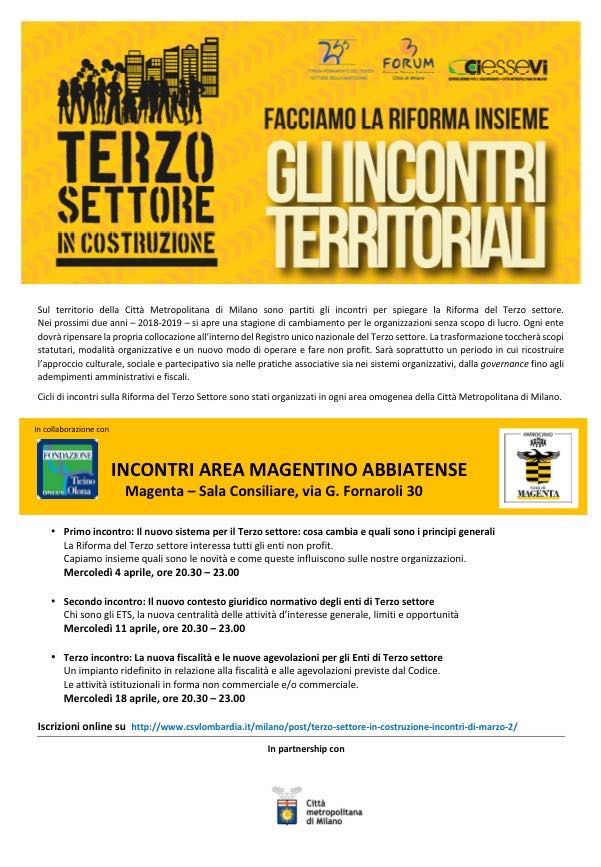 